Semaine du 11 au 15 décembre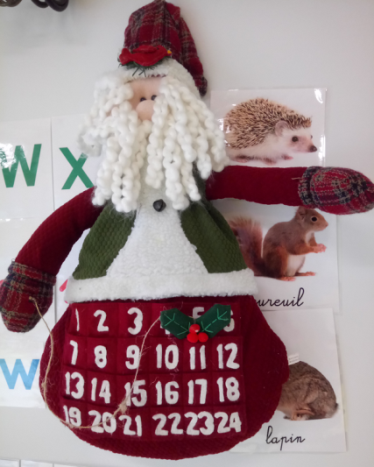 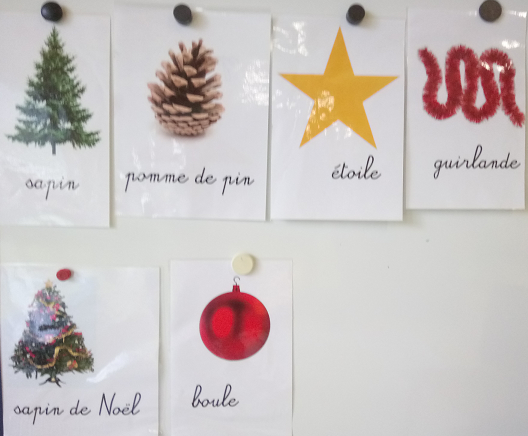 Mercredi, les moyennes sections ont  découvert de nouveaux ateliers de type Montessori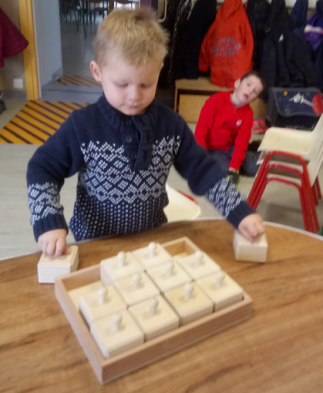 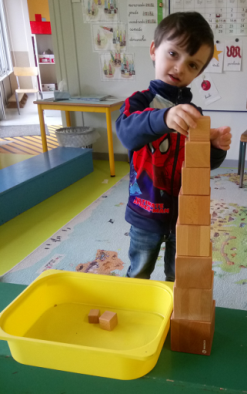 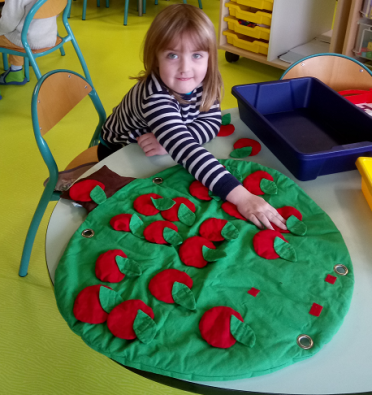 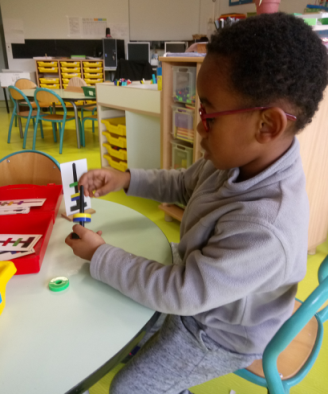 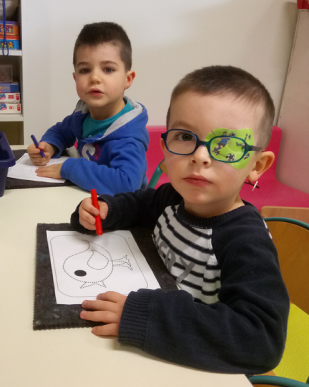 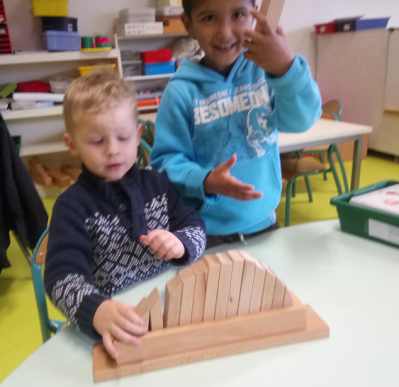 Nous avons continué nos ateliers du goût avec la dégustation de la banane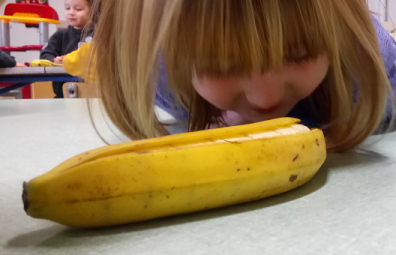 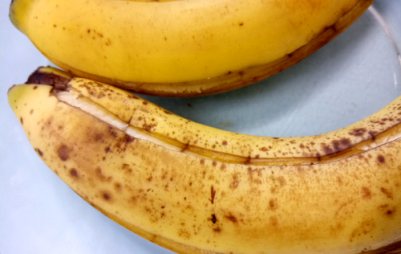 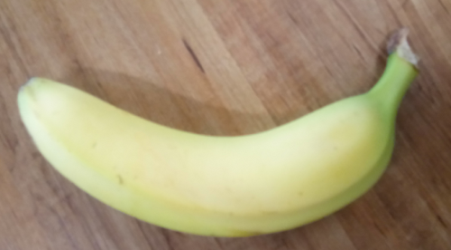 Lorsque nous sommes rentrés dans la salle, nous avons senti le parfum de la banane. Puis, nous l’avons vue : jaune, quelques unes tachetées de marron, d’autres avec un peu de vert.    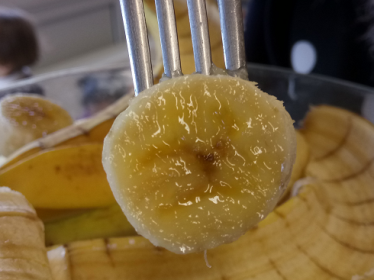 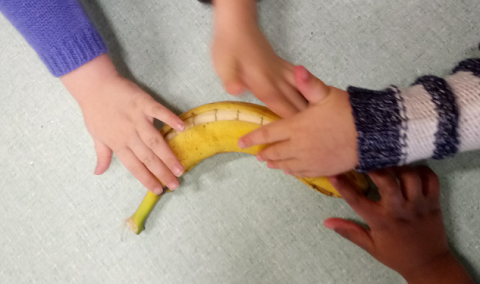 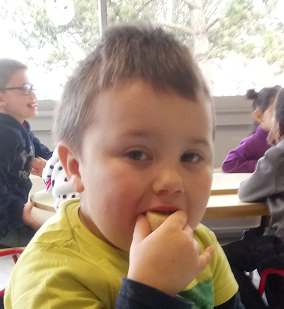 A l’intérieur, c’était comme un dessin d’étoile.